Анкета для педагогічних працівників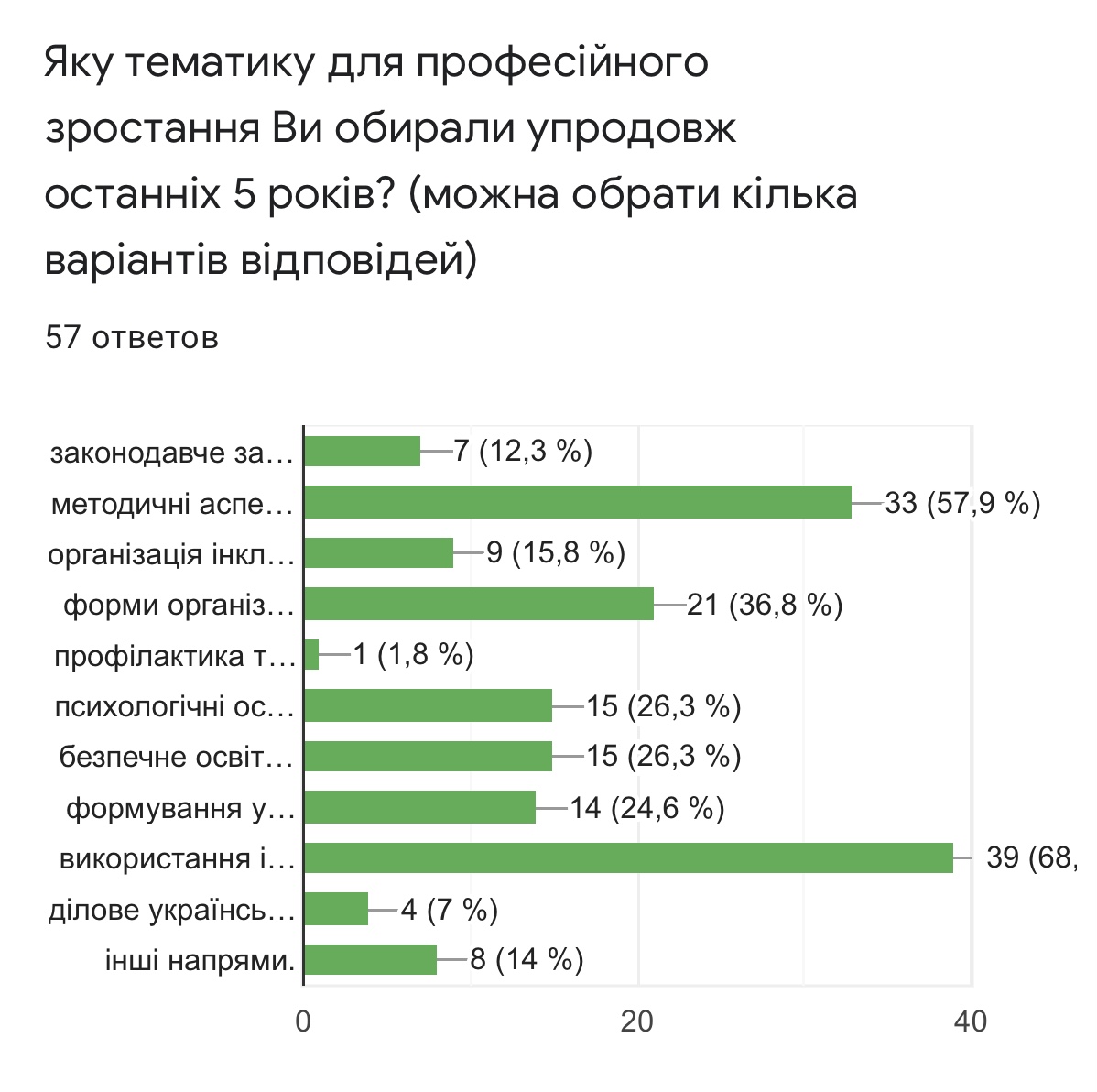 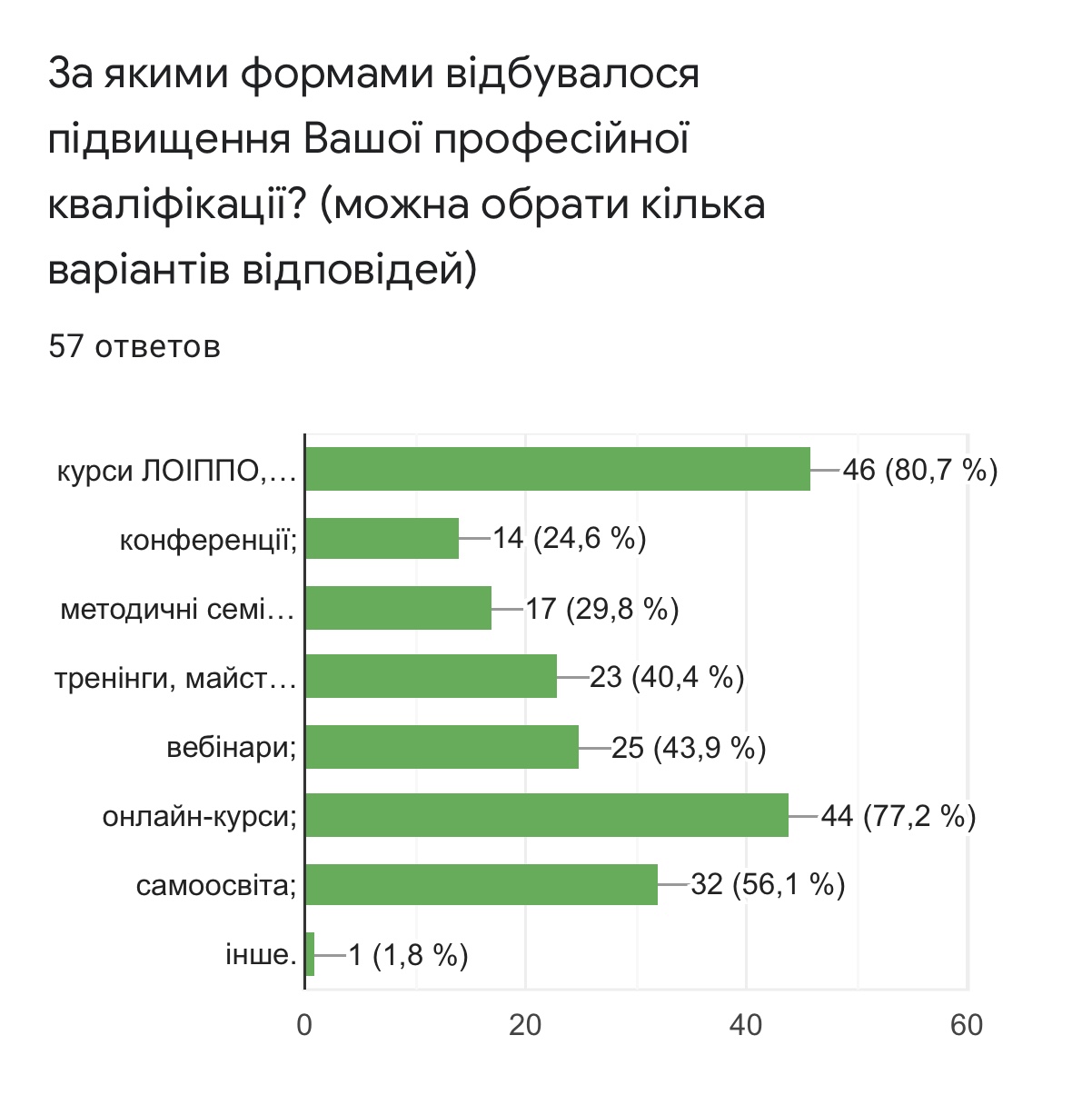 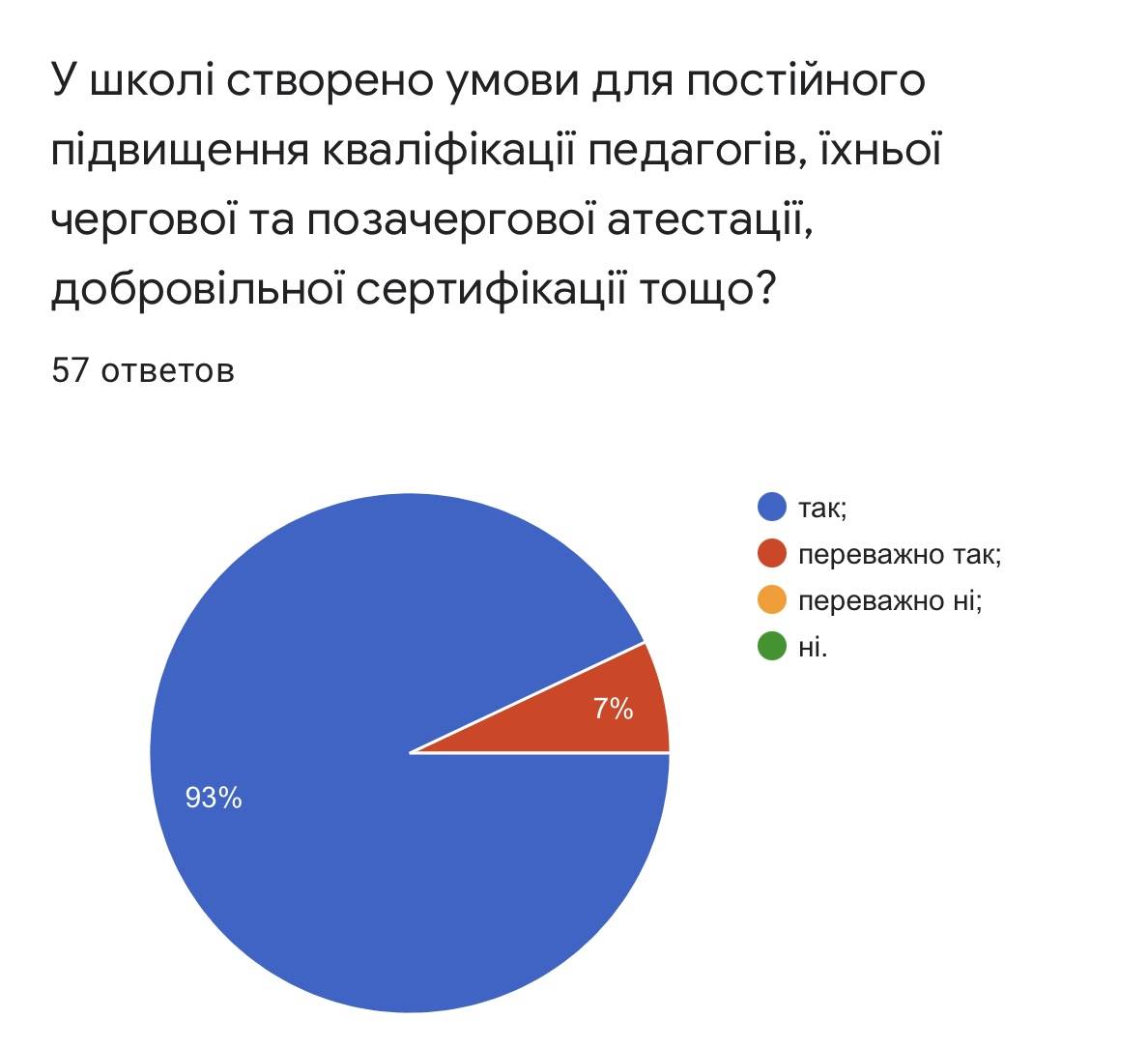 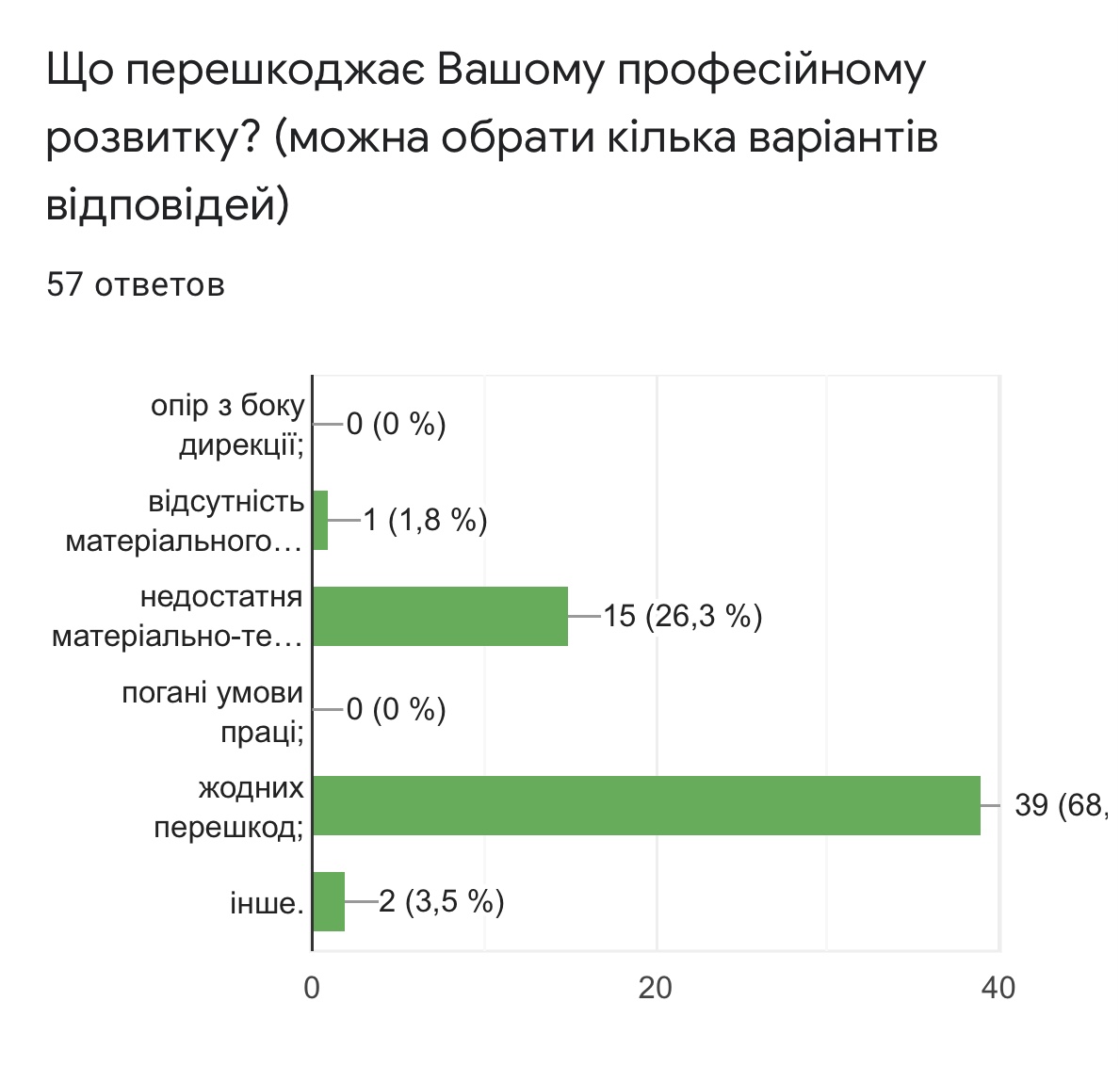 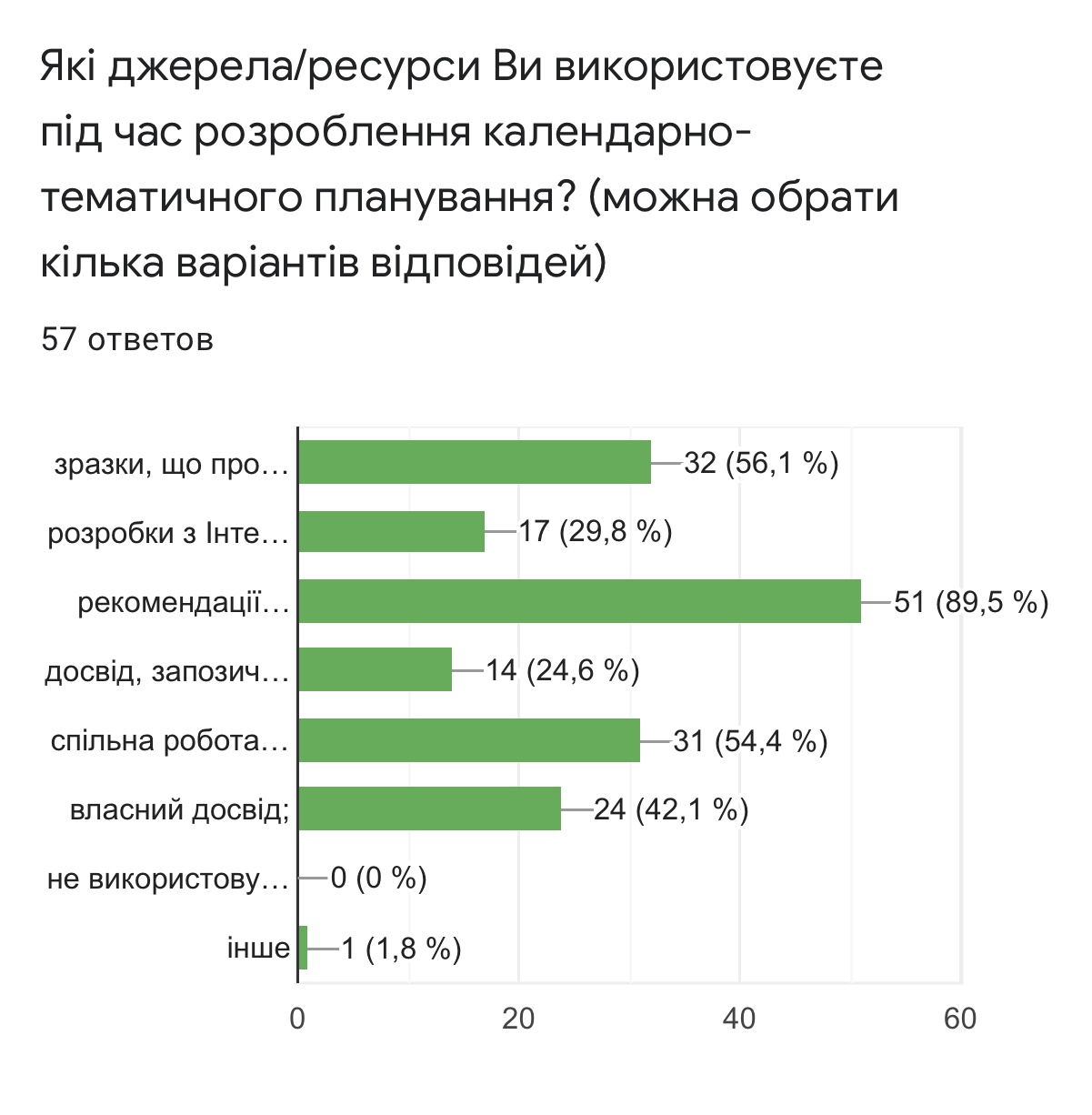 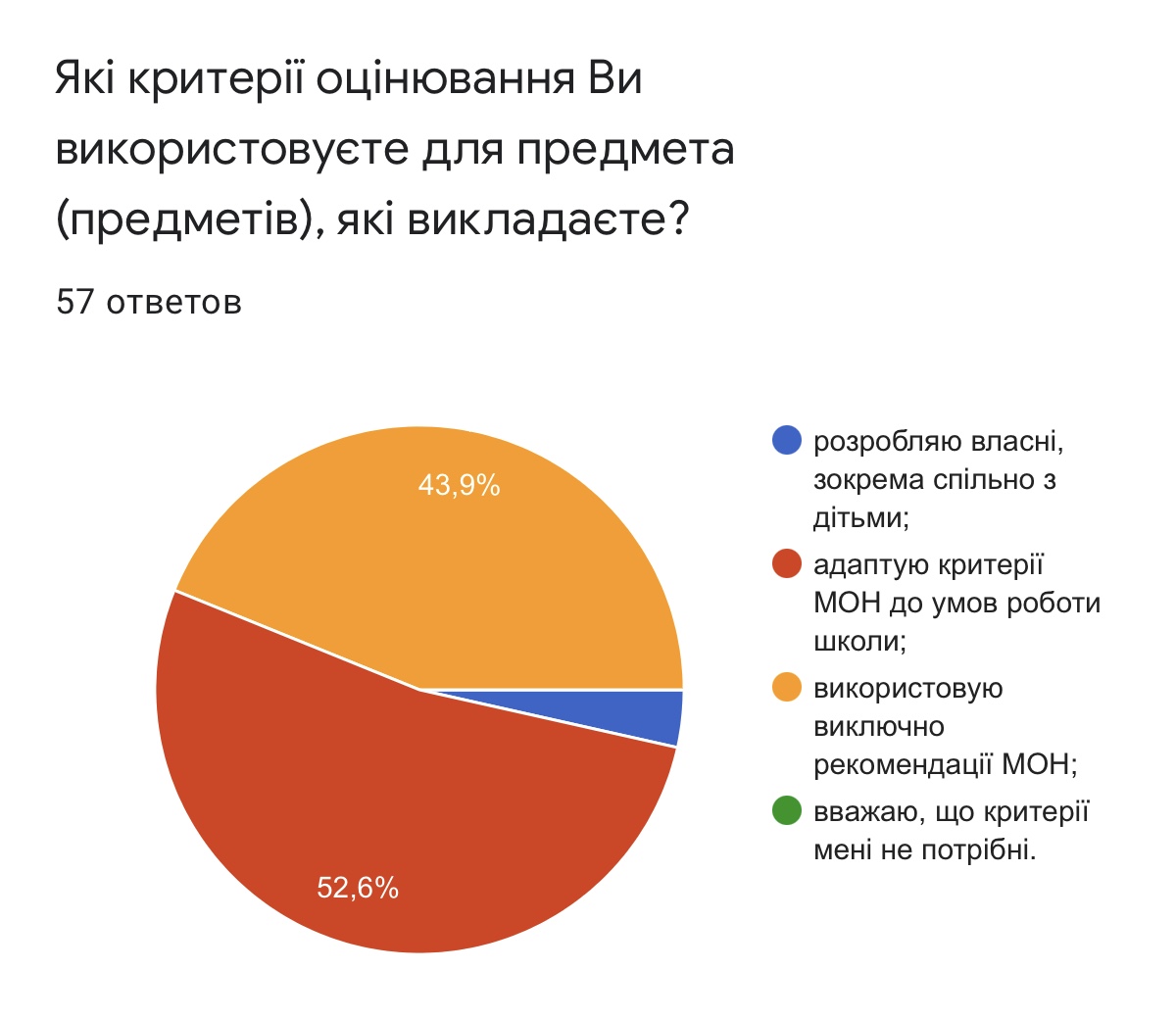 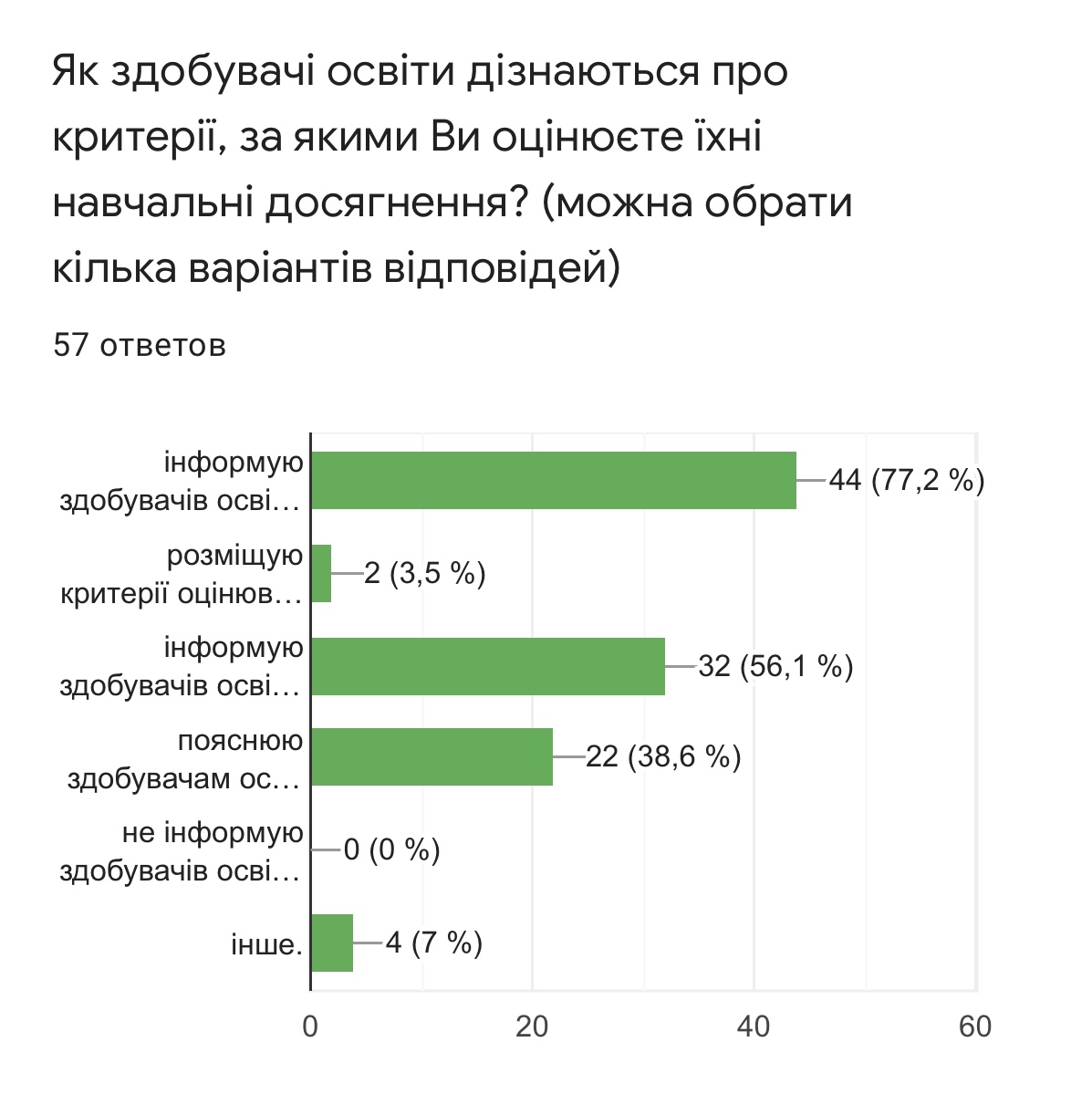 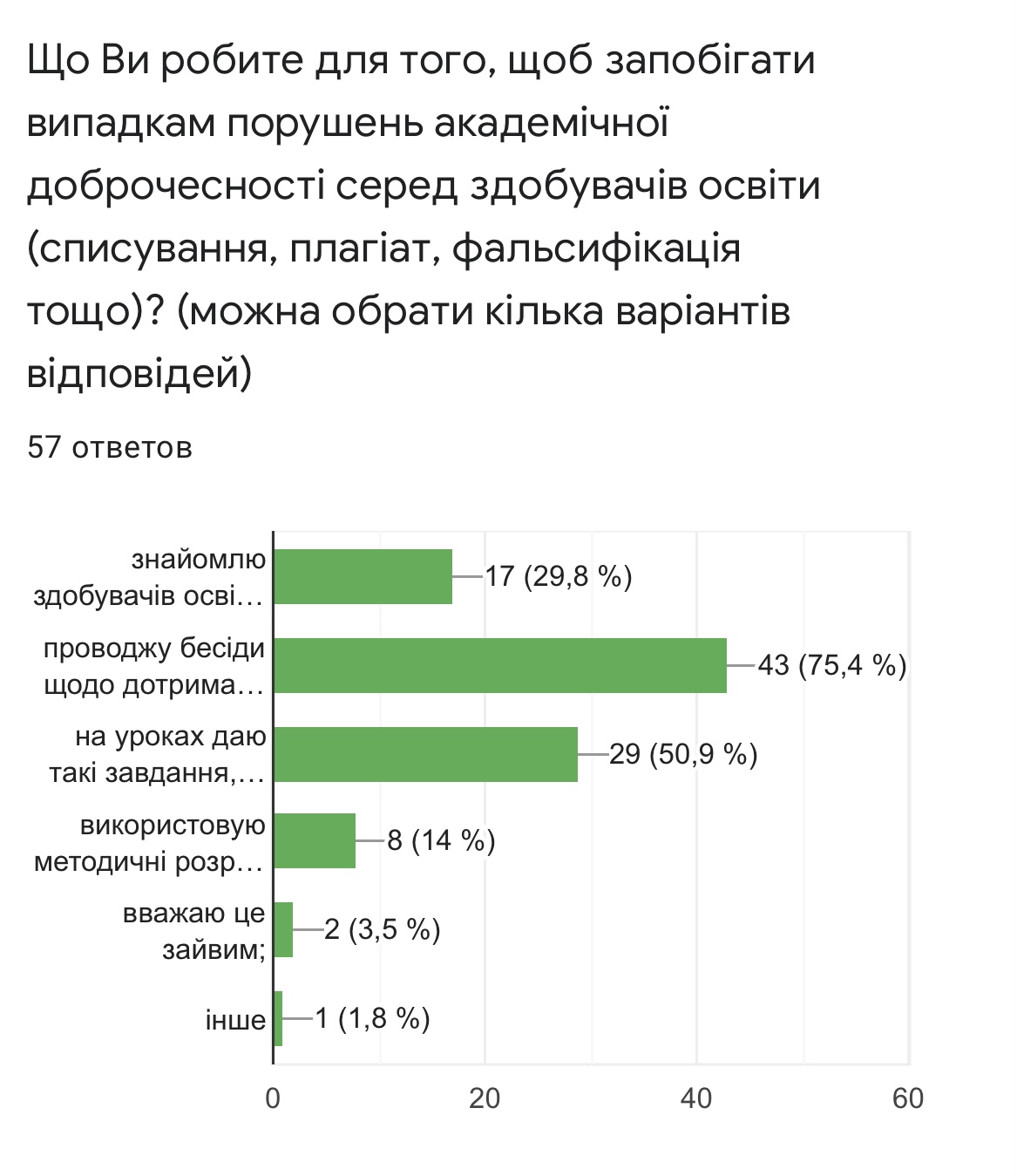 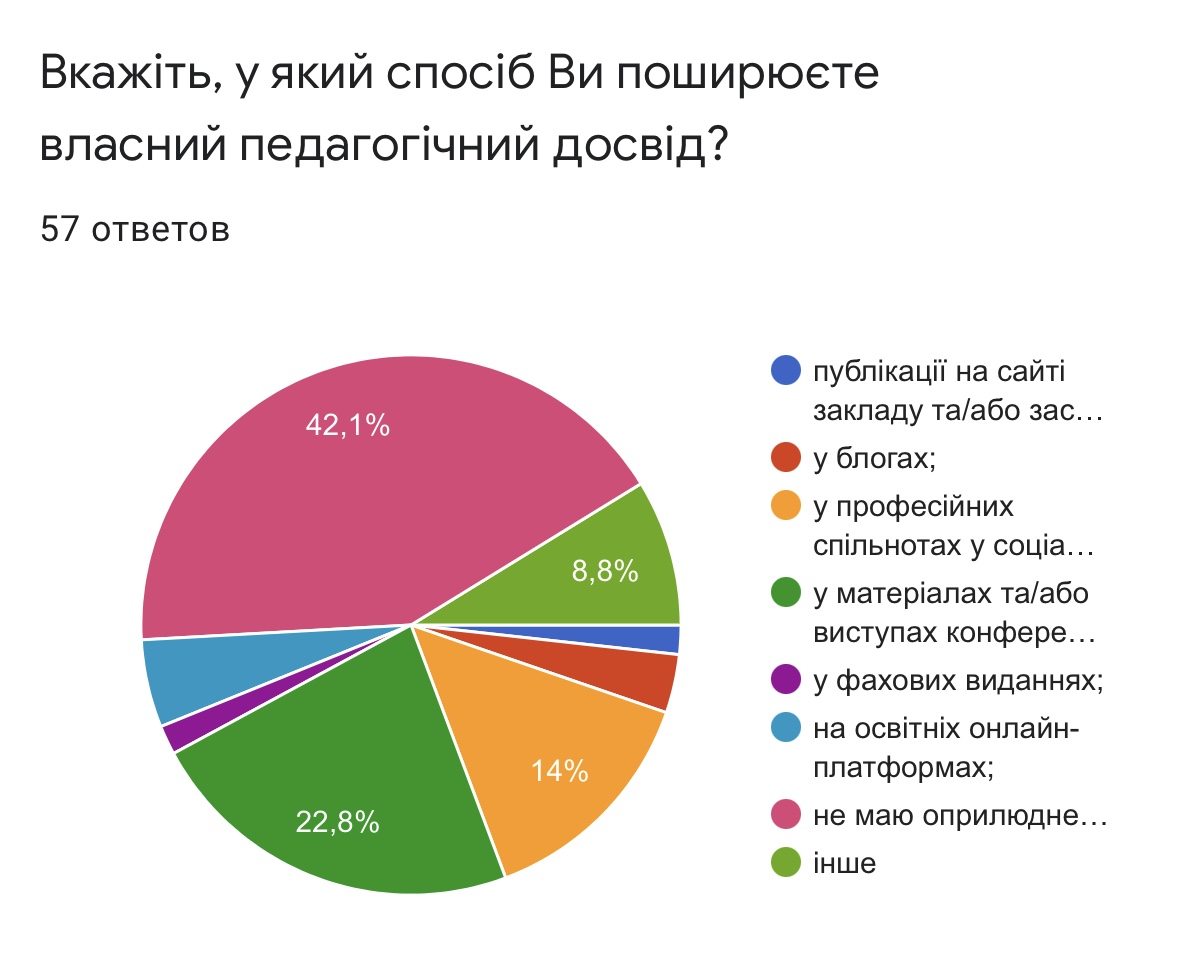 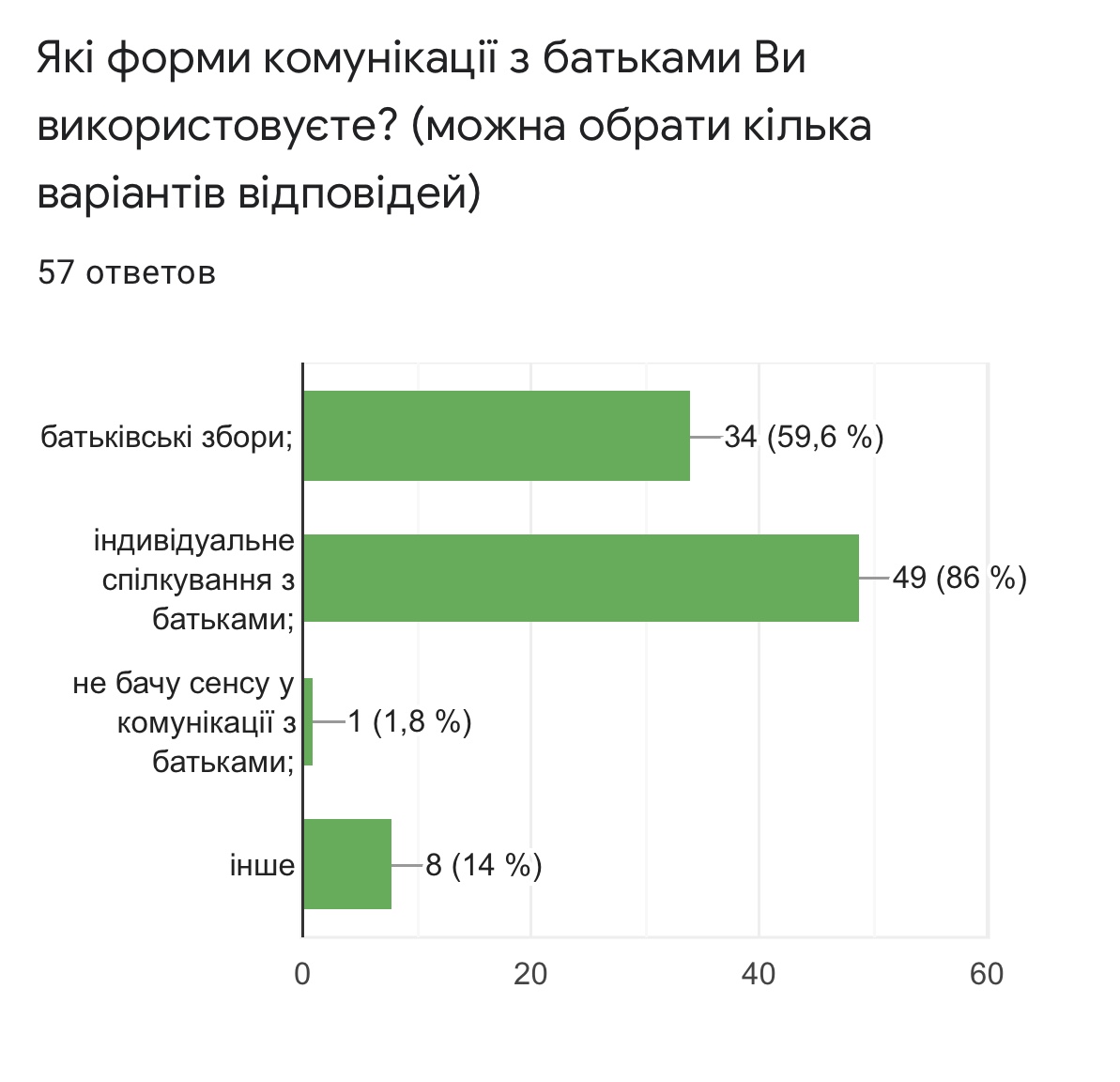 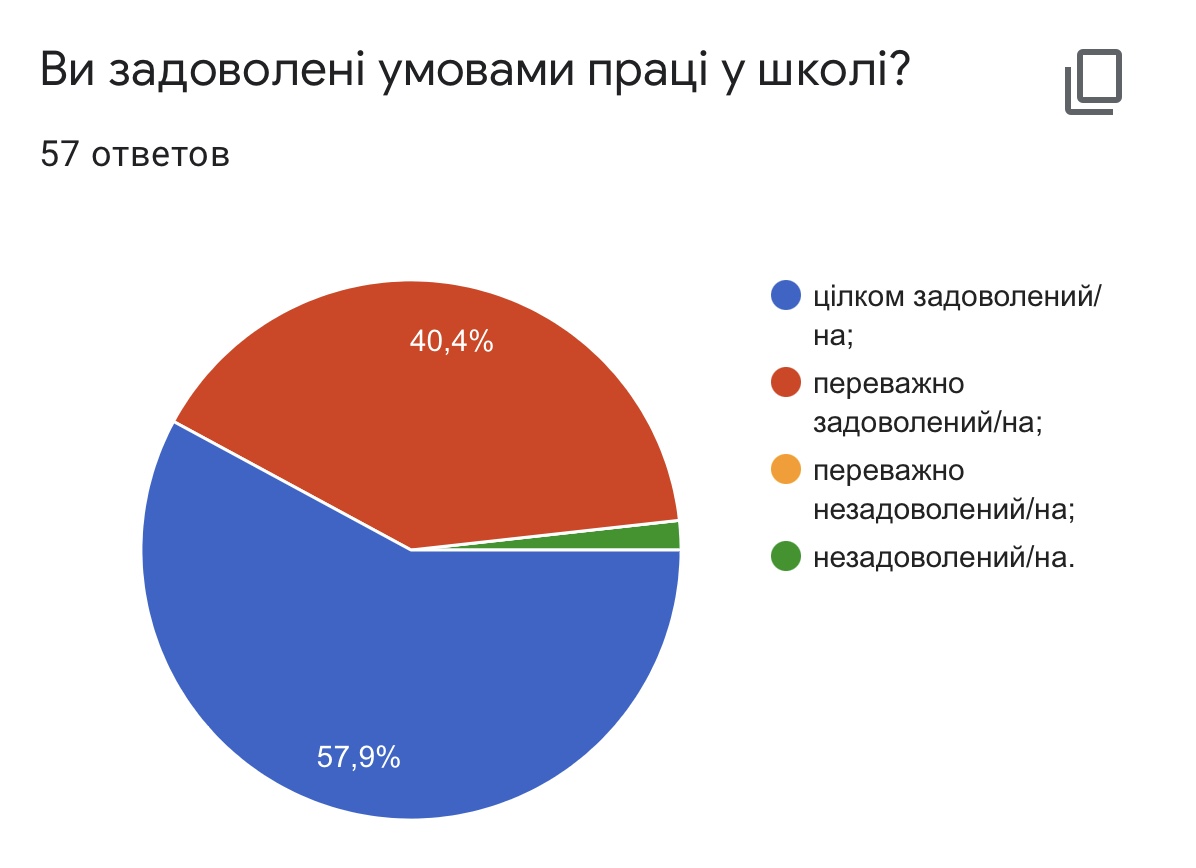 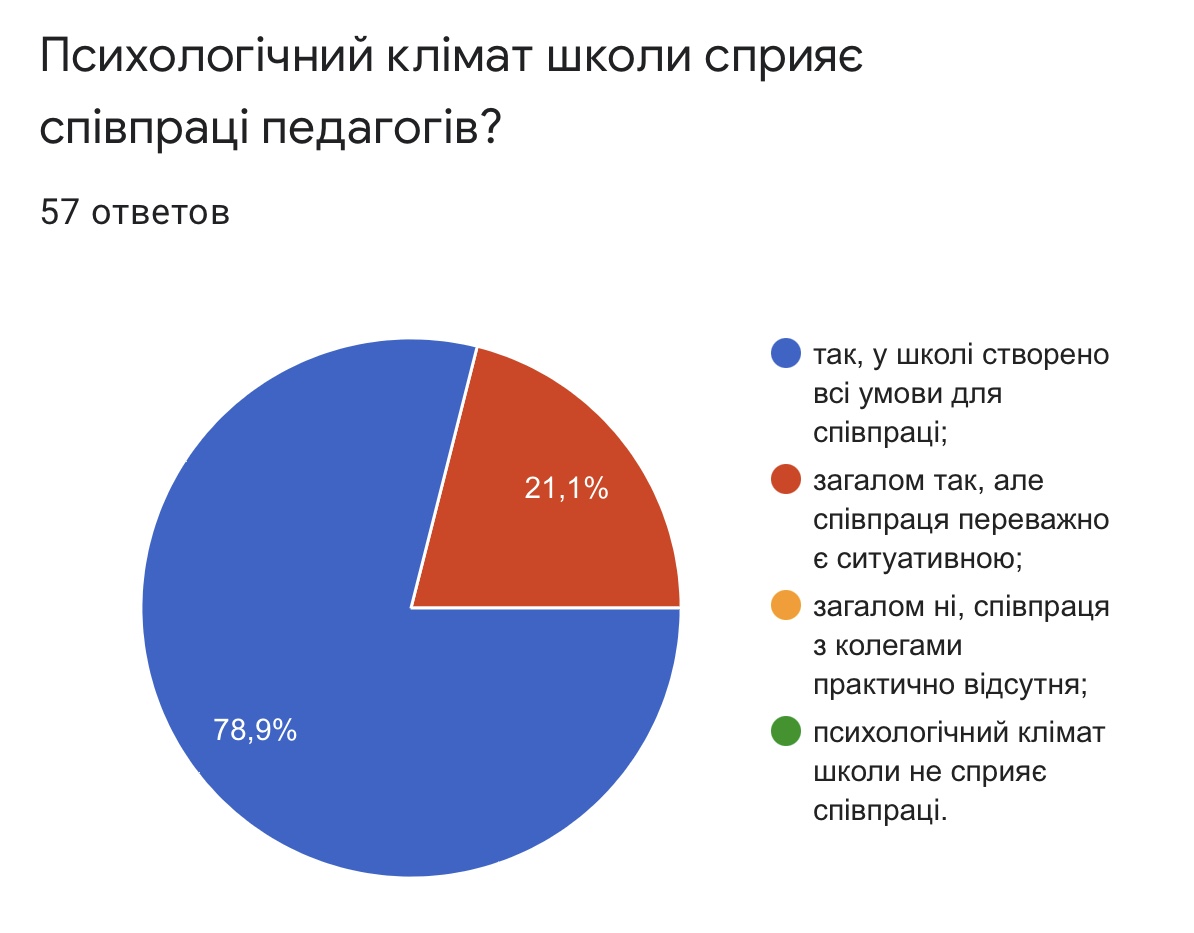 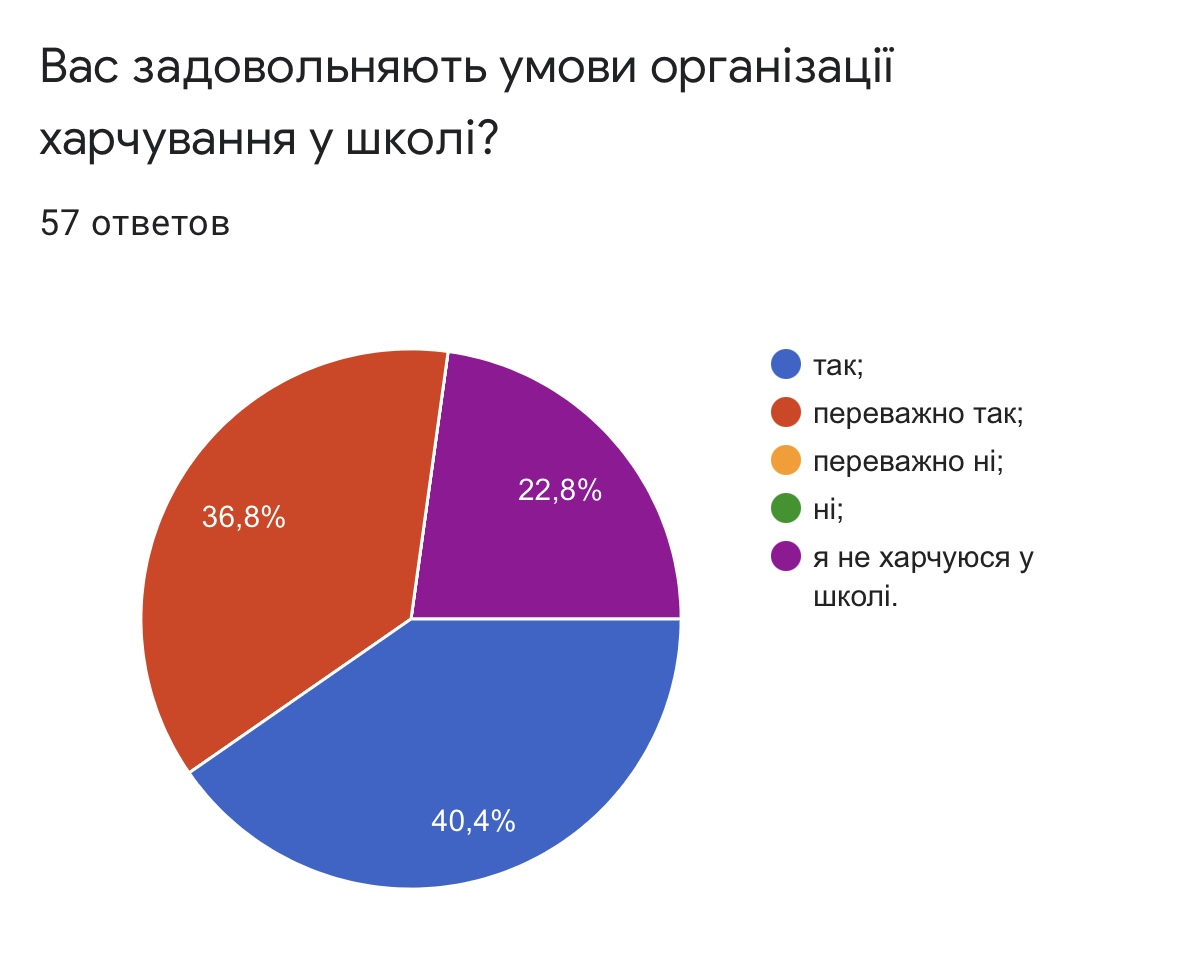 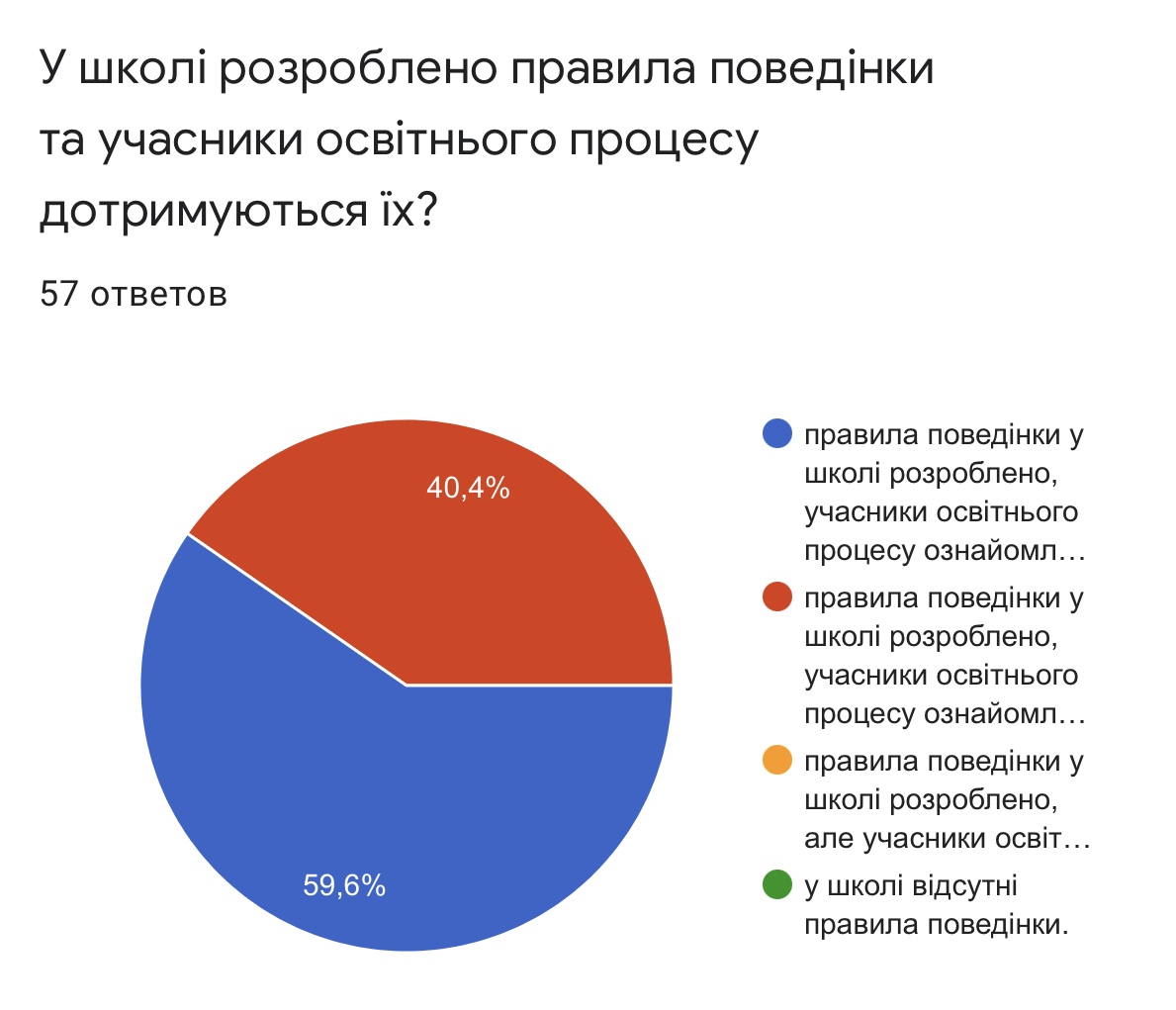 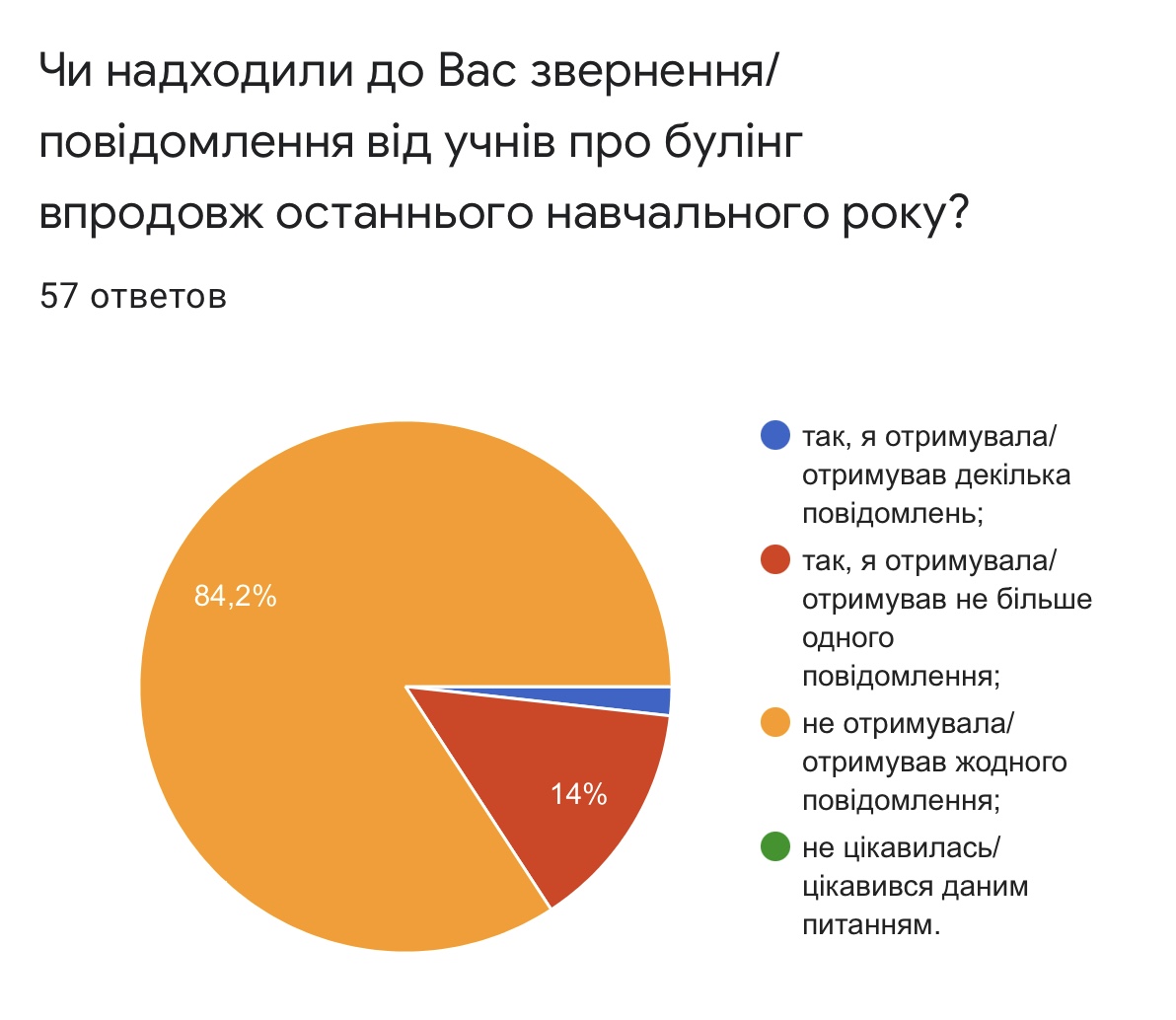 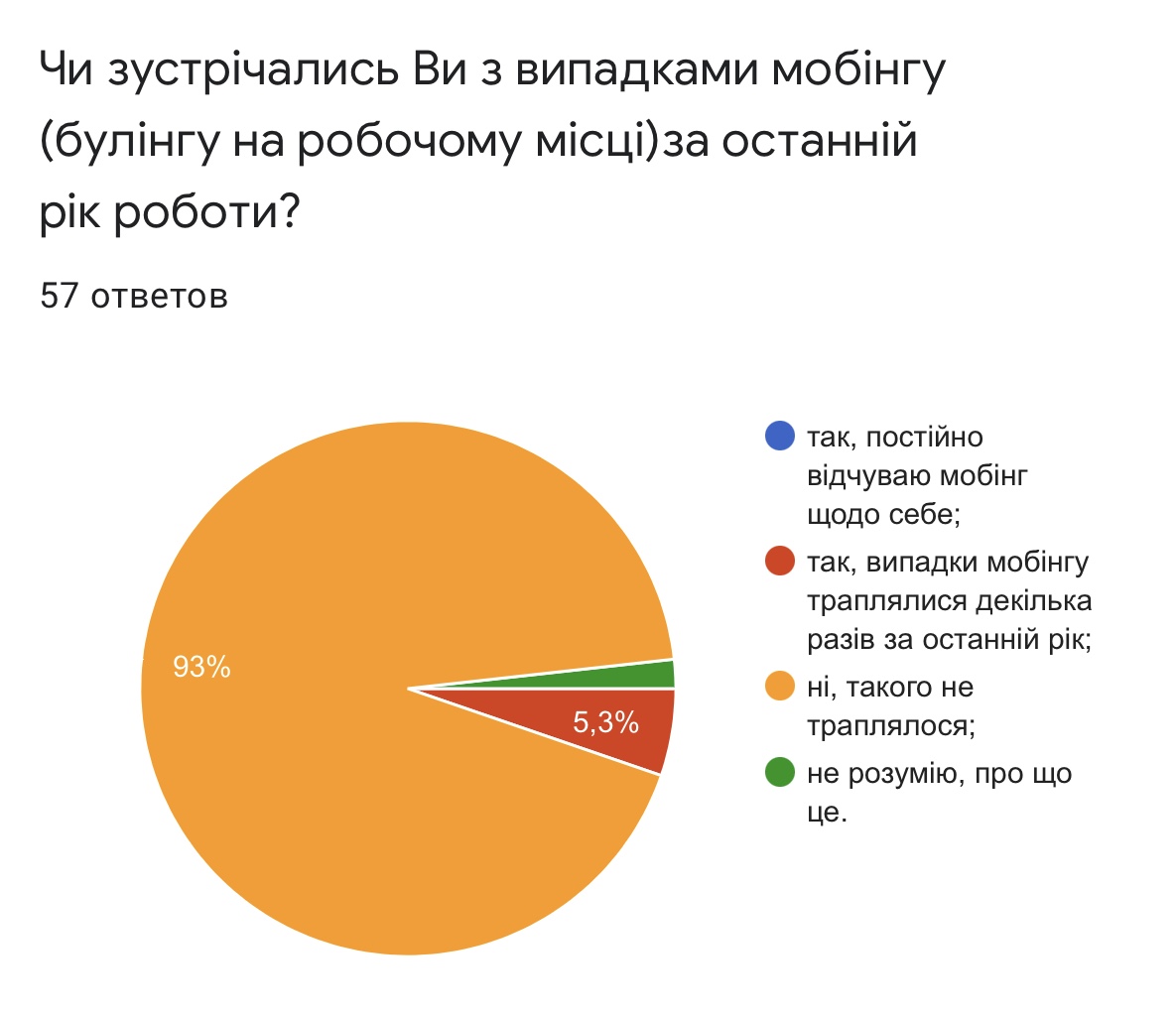 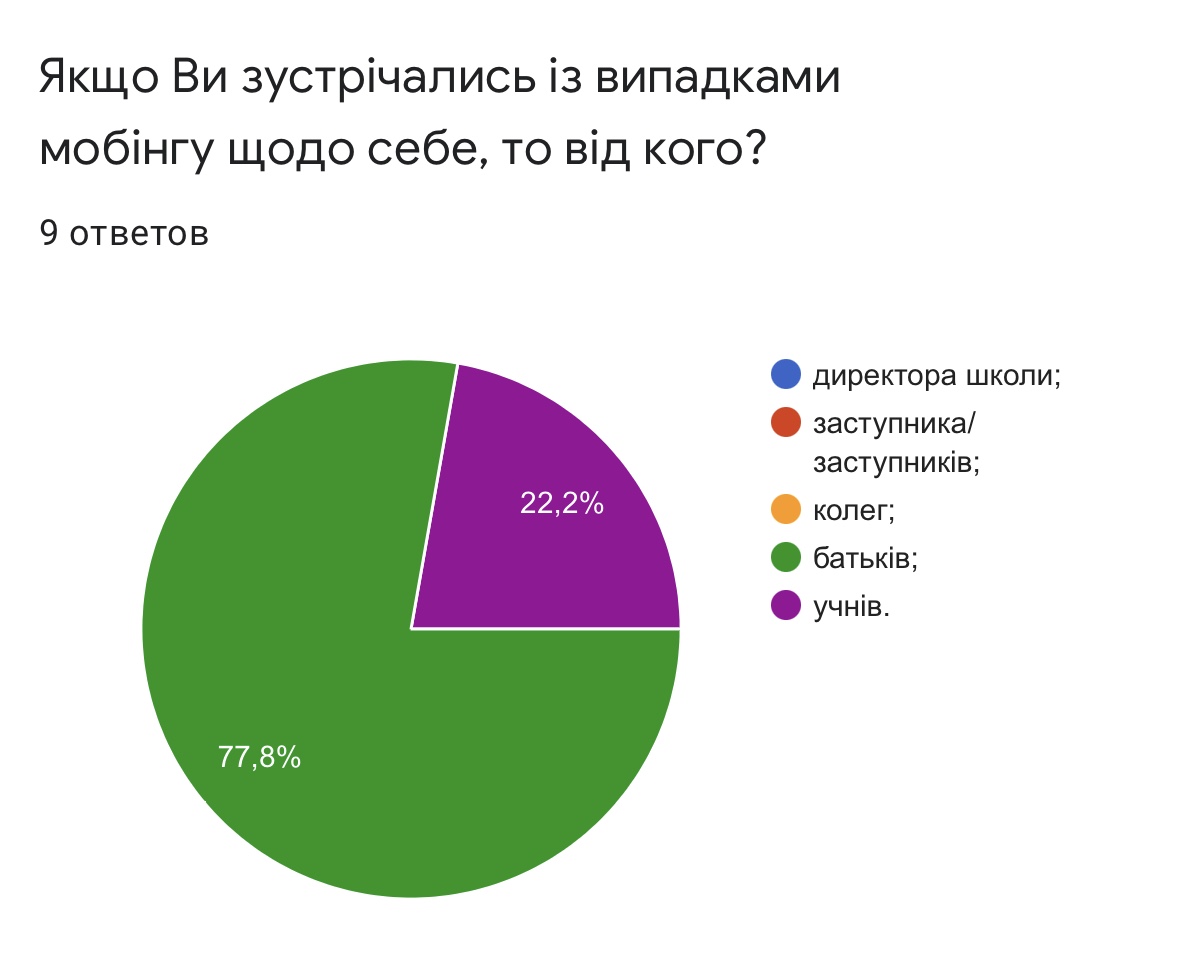 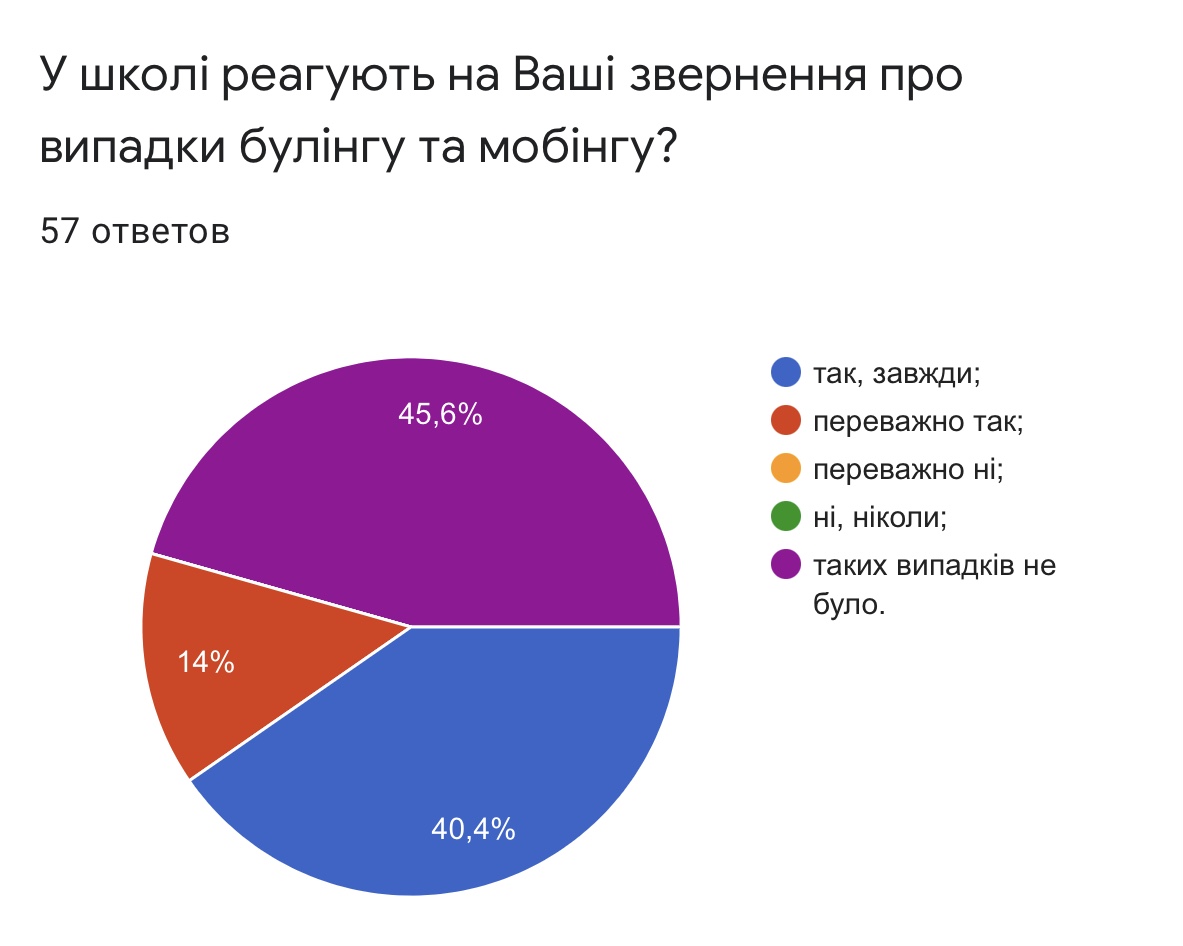 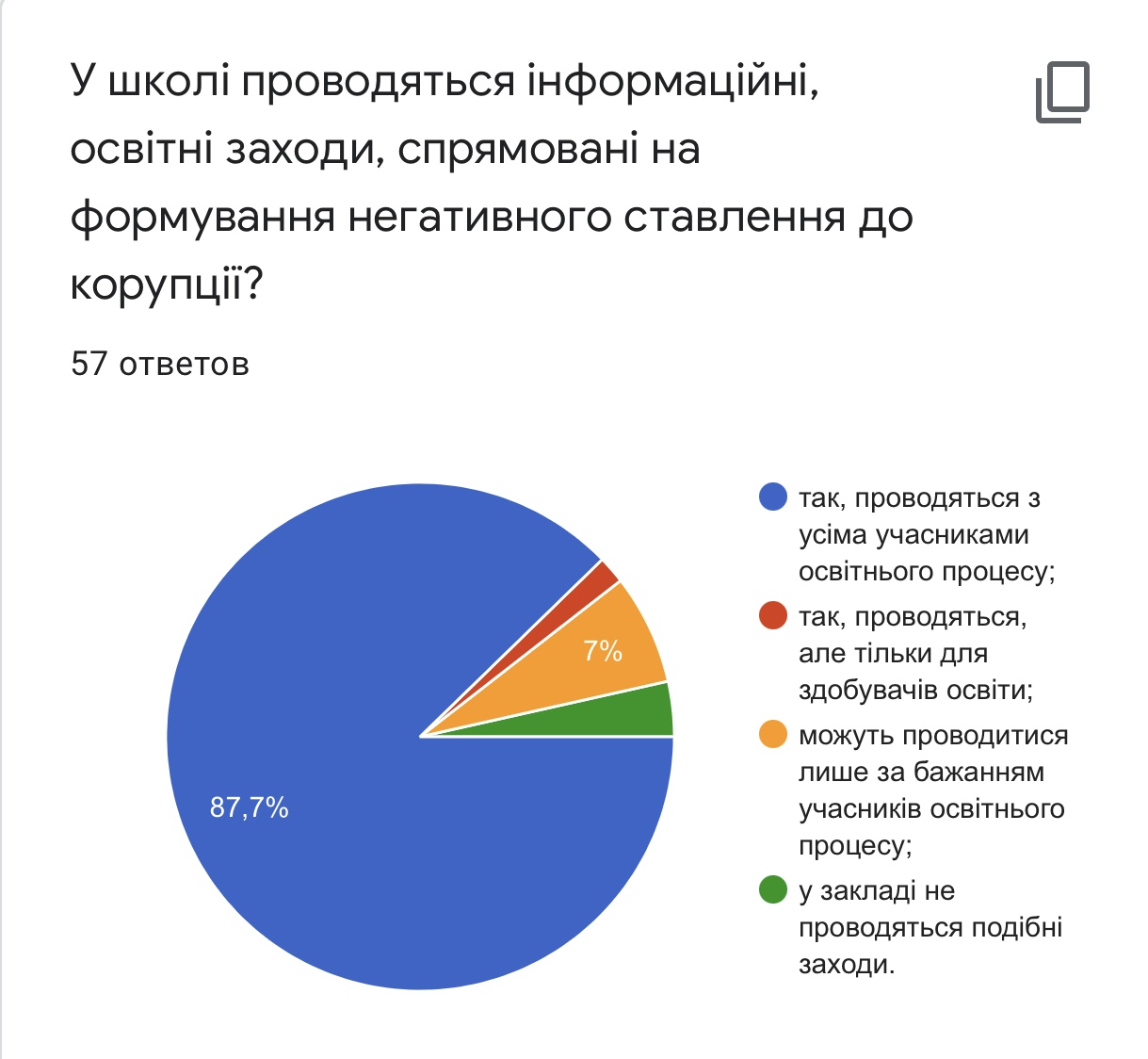 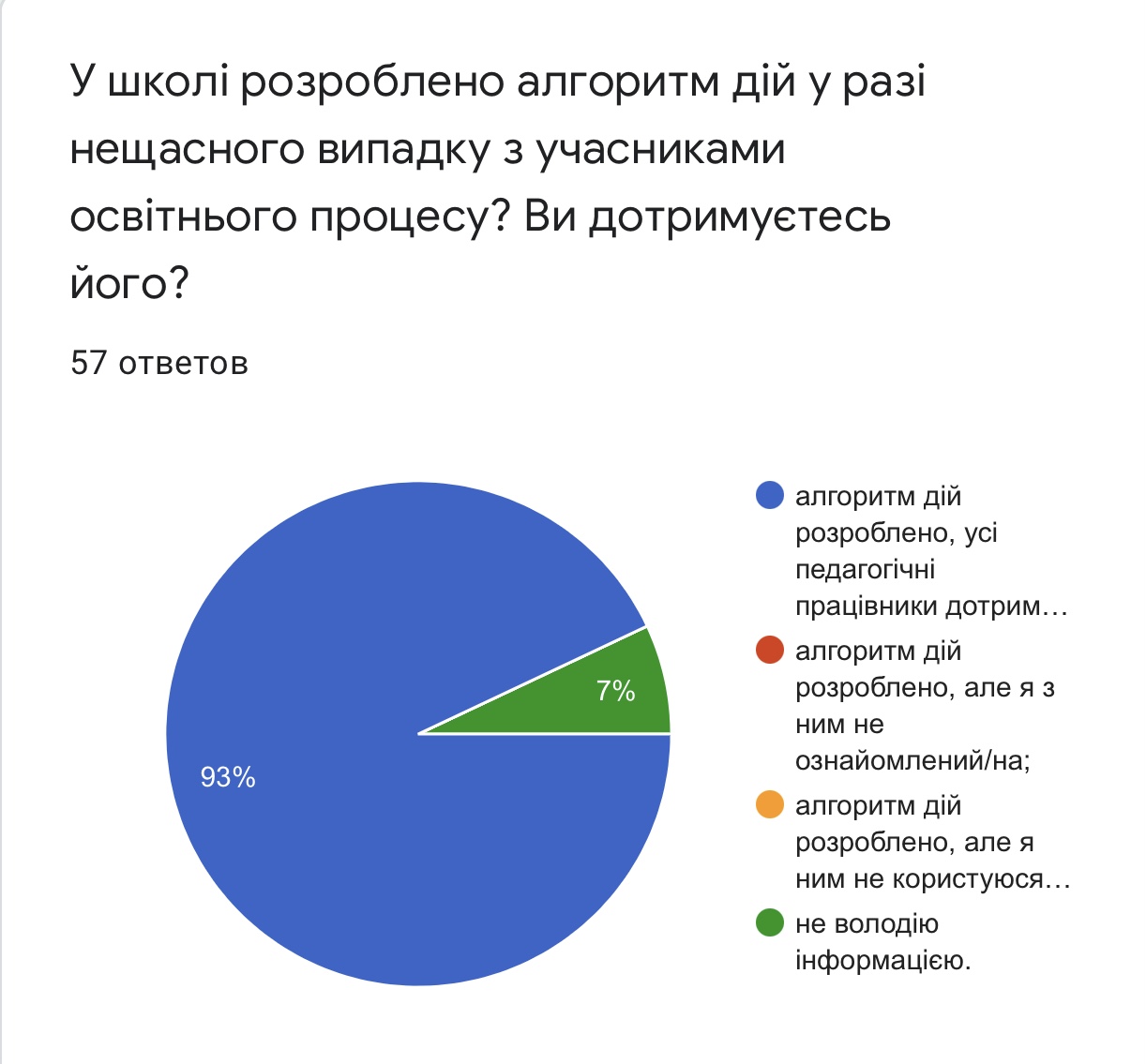 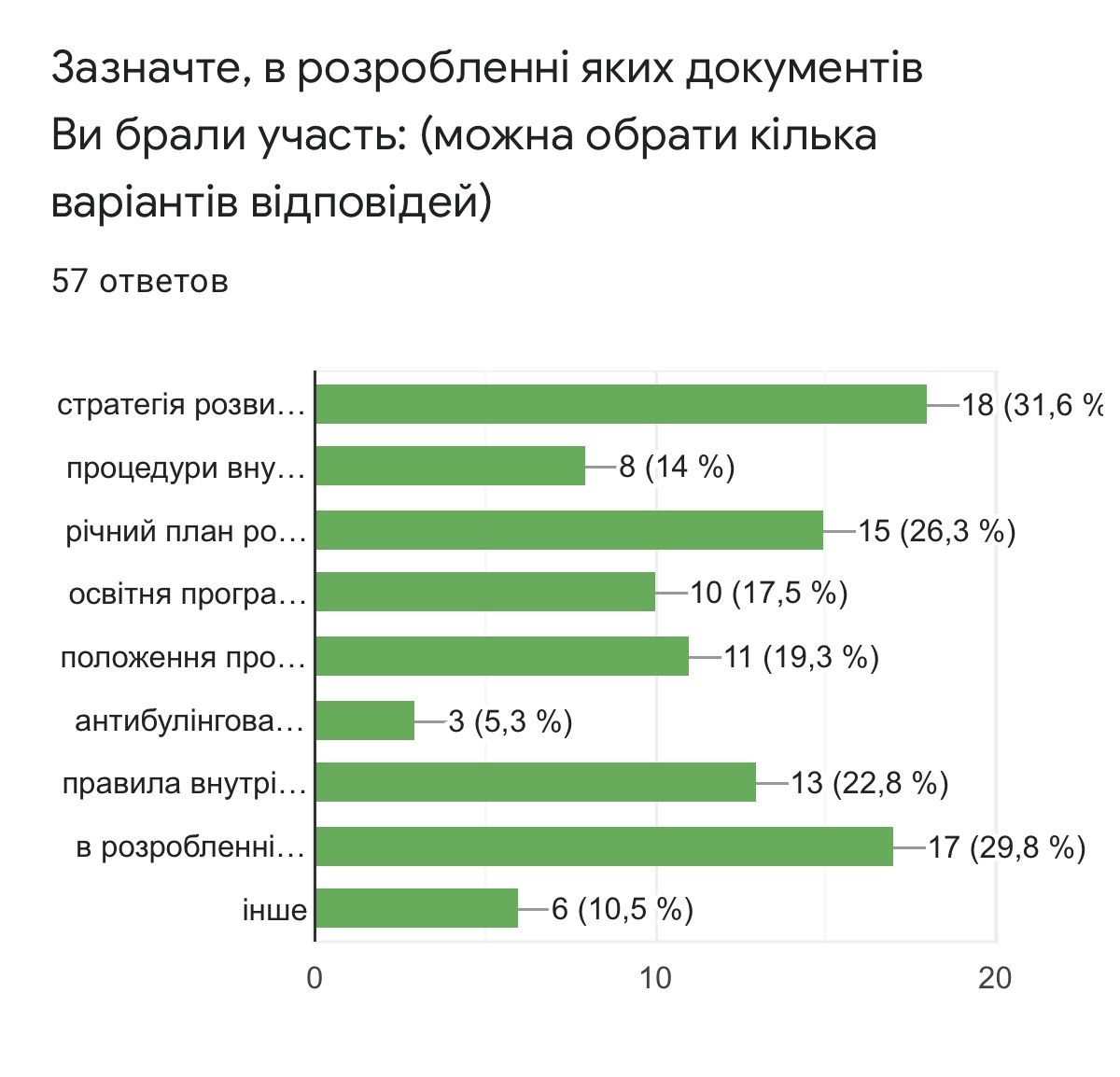 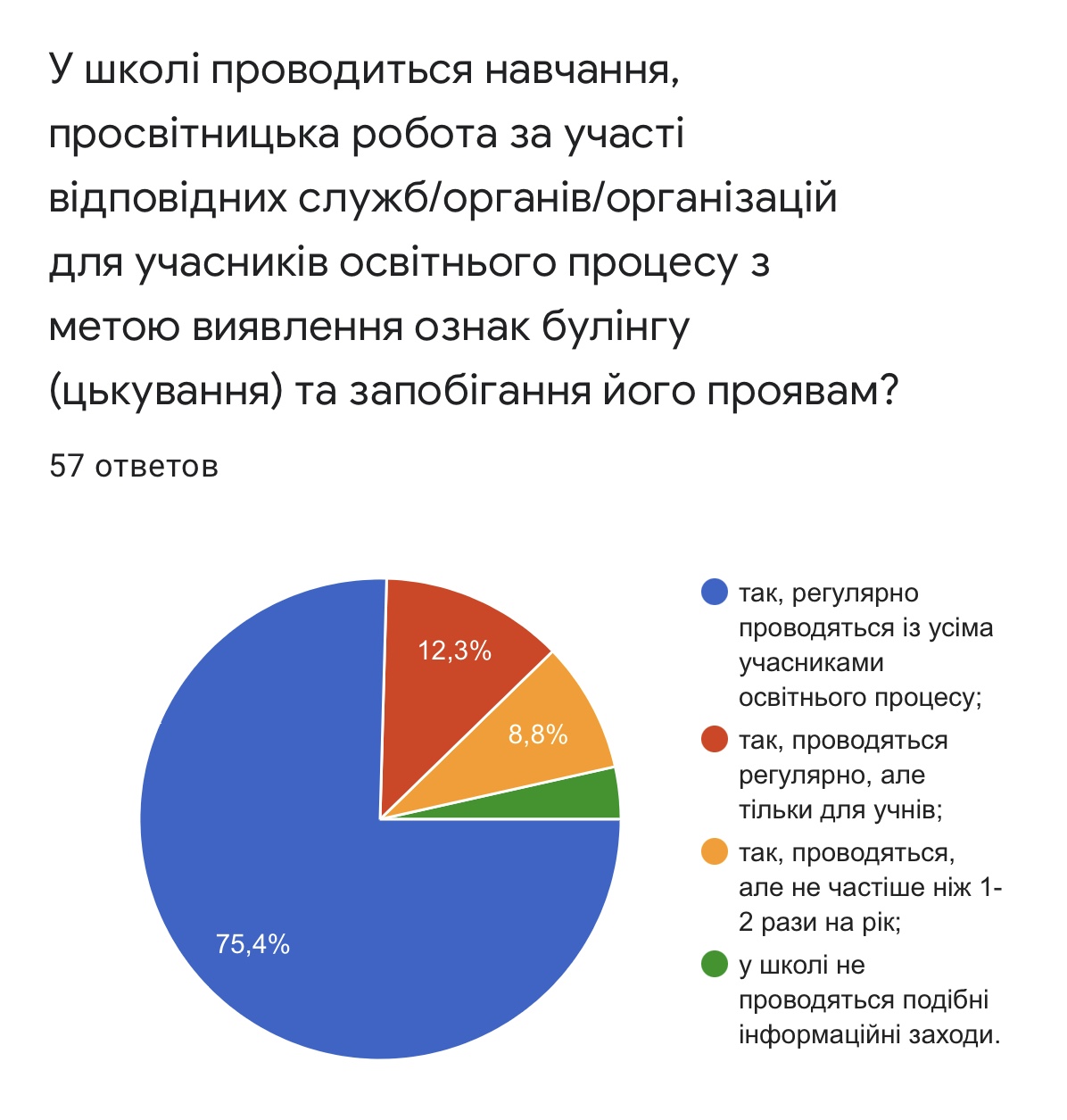 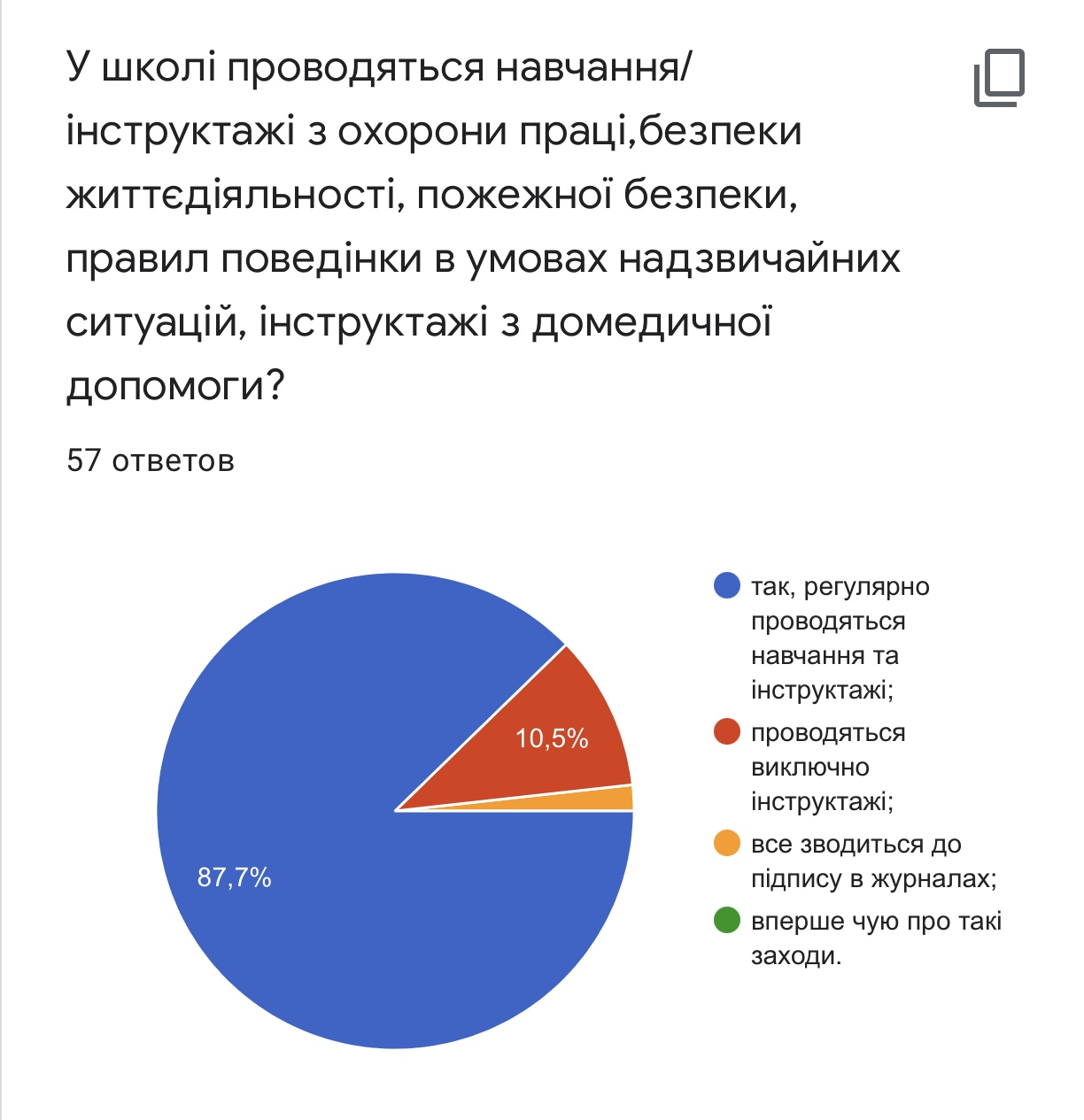 